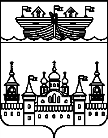 АДМИНИСТРАЦИЯ КАПУСТИХИНСКОГО СЕЛЬСОВЕТАВОСКРЕСЕНСКОГО МУНИЦИПАЛЬНОГО РАЙОНАНИЖЕГОРОДСКОЙ ОБЛАСТИПОСТАНОВЛЕНИЕ21 июня 2018 года	№ 23Об утверждении Перечня видов муниципального контроля и органов местного самоуправления, уполномоченных на их осуществление на территории Капустихинского сельсовета Воскресенского муниципального района Нижегородской областиВ соответствии с пунктом 1 части 2 статьи 6 Федерального закона от 26 декабря 2008 года № 294-ФЗ «О защите прав юридических лиц и индивидуальных предпринимателей при осуществлении государственного контроля (надзора) и муниципального контроля», решением сельского Совета Капустихинского сельсовета Воскресенского муниципального района Нижегородской области от 18 июня 2018 года № 20 «Об утверждении Порядка ведения перечня видов муниципального контроля и органов местного самоуправления, уполномоченных на их осуществление на территории Капустихинского сельсовета Воскресенского муниципального района Нижегородской области» администрация Капустихинского сельсовета постановляет:1.Утвердить прилагаемый Перечень видов муниципального контроля и органов местного самоуправления, уполномоченных на их осуществление на территории Капустихинского сельсовета Воскресенского муниципального района Нижегородской области.2.Настоящее постановление опубликовать на официальном сайте администрации Воскресенского муниципального района Нижегородской области в информационно-телекоммуникационной сети «Интернет».3.Настоящее постановление вступает в силу со дня его подписания.Глава администрации 						Л.И. АфоньшинаУтвержденпостановлением администрации  Капустихинского сельсовета Воскресенского муниципального района Нижегородской областиот 21 июня 2018 года № 23Перечень видов муниципального контроля и органов местного самоуправления, уполномоченных на их осуществление на территории Капустихинского сельсовета Воскресенского муниципального района Нижегородской области№ п/пНаименование вида муниципального контроляНаименование органа местного самоуправления Капустихинского сельсовета Воскресенского муниципального района Нижегородской области, осуществляющего вид муниципального контроляНаименования иных организаций, осуществляющих отдельные полномочия по муниципальному контролюНаименование и реквизиты нормативных правовых актов, регламентирующих осуществление вида муниципального контроля123451Муниципальный земельный контроль за использованием земель поселения, городского округа, межселенных территорийАдминистрация Капустихинского сельсовета Воскресенского муниципального района Нижегородской областиНет1. Конституция Российской Федерации;2. Кодекс Российской Федерации об административных нарушениях;3. Федеральный закон от 06 октября 2003 года № 131-ФЗ «Об общих принципах организации местного самоуправления в Российской Федерации»;4. Федеральный закон от 26 декабря 2008 года № 294-ФЗ «О защите прав юридических лиц и индивидуальных предпринимателей при осуществлении государственного контроля (надзора) и муниципального контроля»;5. Федеральный закон от 02 мая 2006 года № 59-ФЗ «О порядке рассмотрения обращений граждан Российской Федерации»;6. Земельный кодекс Российской федерации от 25 октября 2001 года № 136-ФЗ;7. Федеральный закон от 07 июля 2003 года № 112-ФЗ «О личном подсобном хозяйстве»;8. Постановление Правительства Российской Федерации от 30 июня 2010 года № 489 «Об утверждении Правил подготовки органами государственного контроля (надзора) и органами муниципального контроля ежегодных планов проведения плановых проверок юридических лиц и индивидуальных предпринимателей»;9. Постановление Правительства Российской Федерации от 26 декабря 2014 года № 1515 «Об утверждении Правил взаимодействия федеральных органов исполнительной власти, осуществляющих государственный земельный надзор, с органами, осуществляющими муниципальный земельный контроль»;10. Кодекс Нижегородской области об административных правонарушениях;11. Постановление Правительства Нижегородской области от 15 мая 2015 года № 302 «О порядке осуществления муниципального земельного контроля на территории Нижегородской области»;12. Решение Земского собрания Воскресенского муниципального района Нижегородской области от 28 октября 2010 года № 97 «Об утверждении положения о порядке осуществления муниципального земельного контроля за использованием земель на территории Воскресенского муниципального района Нижегородской области»;13. Постановление администрации Воскресенского муниципального района от 29 сентября 2015 года № 953 «Об утверждении Порядка оформления плановых (рейдовых) заданий и результатов плановых (рейдовых) осмотров»;14. Постановление администрации Капустихинского сельсовета Воскресенского муниципального района Нижегородской области от 02 июня 2016 года № 49 «Об утверждении Положения об осуществлении муниципального земельного контроля в границах Капустихинского сельсовета Воскресенского муниципального района Нижегородской области;15. Постановление администрации Капустихинского сельсовета Воскресенского муниципального района Нижегородской области от 02 июня 2016 года № 50 «Об утверждении административного регламента исполнения администрацией Капустихинского сельсовета муниципальной функции по осуществлению муниципального земельного контроля на территории Капустихинского сельсовета Воскресенского муниципального района».2Муниципальный лесной контрольАдминистрация Капустихинского сельсовета Воскресенского муниципального района Нижегородской областиНет1. Конституция Российской Федерации;2. Кодекс Российской Федерации об административных нарушениях;3. Федеральный закон от 06 октября 2003 года № 131-ФЗ «Об общих принципах организации местного самоуправления в Российской Федерации»;4. Федеральный закон от 26 декабря 2008 года № 294-ФЗ «О защите прав юридических лиц и индивидуальных предпринимателей при осуществлении государственного контроля (надзора) и муниципального контроля»;5. Федеральный закон от 02 мая 2006 года № 59-ФЗ «О порядке рассмотрения обращений граждан Российской Федерации»;6. Постановление Правительства Российской Федерации от 30 июня 2010 года № 489 «Об утверждении Правил подготовки органами государственного контроля (надзора) и органами муниципального контроля ежегодных планов проведения плановых проверок юридических лиц и индивидуальных предпринимателей»;7. Лесной кодекс Российской федерации от 04 декабря 2006 года № 200-ФЗ;8. Постановление Правительства Российской Федерации от 08 мая 2007 года № 273 «Об исчислении размера вреда, причиненного лесам вследствие нарушения лесного законодательства»;9. Постановление Правительства Российской Федерации от 30 июня 2007 года № 417 «Об утверждении правил пожарной безопасности в лесах»;10. Постановление Правительства Российской Федерации от 20 мая 2017 года № 607 «О правилах санитарной безопасности в лесах»;11. Приказ министерства природных ресурсов и экологии Российской Федерации от 13 сентября 2016 года № 474 «Об утверждении Правил заготовки древесины и особенностей заготовки древесины в лесничествах, лесопарках, указанных в статье 23 Лесного кодекса Российской Федерации»;12. Приказ министерства природных ресурсов и экологии РФ от 22 ноября 2017 года № 626 «Об утверждении правил ухода за лесами»;13. Кодекс Нижегородской области об административных правонарушениях;14. Постановление Администрации Капустихинского сельсовета от 01.03.2013 № 12 «Об утверждении Положения и Административного регламента о муниципальном контроле  за использованием, охраной, защитой, воспроизводством лесов, находящихся   в муниципальной собственности Воскресенского муниципального района, расположенных на территории    администрации Капустихинского  сельсовета».3Муниципальный контроль в области использования и охраны особо охраняемых природных территорий местного значенияАдминистрация Капустихинского сельсовета Воскресенского муниципального района Нижегородской областиНет1. Конституция Российской Федерации;2. Кодекс Российской Федерации об административных нарушениях;3. Федеральный закон от 06 октября 2003 года № 131-ФЗ «Об общих принципах организации местного самоуправления в Российской Федерации»;4. Федеральный закон от 26 декабря 2008 года № 294-ФЗ «О защите прав юридических лиц и индивидуальных предпринимателей при осуществлении государственного контроля (надзора) и муниципального контроля»;5. Федеральный закон от 02 мая 2006 года № 59-ФЗ «О порядке рассмотрения обращений граждан Российской Федерации»;6. Федеральный закон от 14 марта 1995 года № 33-ФЗ «Об особо охраняемых природных территориях»;7. Земельный кодекс Российской федерации от 25 октября 2001 года № 136-ФЗ;8. Постановление Правительства Российской Федерации от 30 июня 2010 года № 489 «Об утверждении Правил подготовки органами государственного контроля (надзора) и органами муниципального контроля ежегодных планов проведения плановых проверок юридических лиц и индивидуальных предпринимателей»;9. Закон Нижегородской области от 08 августа 2008 года № 98-З «Об особо охраняемых природных территориях в Нижегородской области»;10. Кодекс Нижегородской области об административных правонарушениях;11. Решение Капустихинского сельского совета от 05.06.2012 № 19 «Об утверждении Положения и Административного регламента о муниципальном контроле за  использованием и охраной особо охраняемых природных территорий местного значения, находящихся на территории администрации Капустихинского сельсовета Воскресенского муниципального района  Нижегородской области».4Муниципальный контроль за сохранностью автомобильных дорог местного значенияАдминистрация Капустихинского сельсовета Воскресенского муниципального района Нижегородской областиНет1. Конституция Российской Федерации;2. Кодекс Российской Федерации об административных нарушениях;3. Федеральный закон от 06 октября 2003 года № 131-ФЗ «Об общих принципах организации местного самоуправления в Российской Федерации»;4. Федеральный закон от 26 декабря 2008 года № 294-ФЗ «О защите прав юридических лиц и индивидуальных предпринимателей при осуществлении государственного контроля (надзора) и муниципального контроля»;5. Федеральный закон от 02 мая 2006 года № 59-ФЗ «О порядке рассмотрения обращений граждан Российской Федерации»;6. Федеральный закон от 08 ноября 2007 года № 257-ФЗ «Об автомобильных дорогах и о дорожной деятельности в Российской Федерации и о внесении изменений в отдельные законодательные акты Российской Федерации»;7. Постановление Правительства Российской Федерации от 30 июня 2010 года № 489 «Об утверждении Правил подготовки органами государственного контроля (надзора) и органами муниципального контроля ежегодных планов проведения плановых проверок юридических лиц и индивидуальных предпринимателей»;8. Кодекс Нижегородской области об административных правонарушениях;9. Закон Нижегородской области от 04 декабря 2008 года № 157-З «Об автомобильных дорогах и дорожной деятельности в Нижегородской области»;10. Решение сельского совета Капустихинского сельсовета от 26.04.2012 № 11 «Об утверждении Положения о муниципальном контроле за сохранностью автомобильных дорог местного значения в границах населенных пунктов администрации  Капустихинского сельсовета Воскресенского муниципального района Нижегородской области»11.Постановление Администрации Капустихинского сельского поселения от 31.07.2017  № 62 «Об утверждении  Административного регламента о муниципальном контроле за сохранностью автомобильных дорог местного значения на территории Капустихинского сельсовета Воскресенского муниципального района Нижегородской области».5Муниципальный контроль в области торговой деятельностиАдминистрация Капустихинского сельсовета Воскресенского муниципального района Нижегородской областиНет1. Конституция Российской Федерации;2. Кодекс Российской Федерации об административных нарушениях;3. Федеральный закон от 06 октября 2003 года № 131-ФЗ «Об общих принципах организации местного самоуправления в Российской Федерации»;4. Федеральный закон от 26 декабря 2008 года № 294-ФЗ «О защите прав юридических лиц и индивидуальных предпринимателей при осуществлении государственного контроля (надзора) и муниципального контроля»;5. Федеральный закон от 28 декабря 2009 года № 381-ФЗ «Об основах государственного регулирования торговой деятельности в Российской Федерации»;6. Федеральный закон от 02 мая 2006 года № 59-ФЗ «О порядке рассмотрения обращений граждан Российской Федерации»;7. Постановление Правительства Российской Федерации от 30 июня 2010 года № 489 «Об утверждении Правил подготовки органами государственного контроля (надзора) и органами муниципального контроля ежегодных планов проведения плановых проверок юридических лиц и индивидуальных предпринимателей»;8. Постановление Правительства Российской Федерации от 16 июля 2009 года № 584 «Об уведомительном порядке начала осуществления отдельных видов предпринимательской деятельности»;9. Кодекс Нижегородской области об административных правонарушениях;10. Постановление Правительства Нижегородской области от 22 марта 2006 года № 89 «Об утверждении Типовых правил работы объектов мелкорозничной сети на территории Нижегородской области»;11. Приказ министерства промышленности, торговли и предпринимательства Нижегородской области от 13 сентября 2016 года № 143 «О порядке разработки и утверждения схем размещения нестационарных торговых объектов»;12. Постановление администрации Капустихинского сельсовета Воскресенского муниципального района Нижегородской области от 30 августа 2016 года № 66 «Об утверждении административного регламента исполнения муниципальной функции «Осуществление муниципального контроля в области торговой деятельности» (с учетом изменений, утвержденных постановлением администрации сельсовета от 31.07.2017 года № 60 «О внесении изменений в постановление администрации Капустихинского сельсовета от 30 августа 2016 года 66 «Об утверждении Административного регламента исполнения Администрацией Капустихинского сельсовета муниципальной функции «Осуществление муниципального контроля в области торговой деятельности»;13. Постановление администрации Капустихинского сельсовета Воскресенского муниципального района Нижегородской области от 14. 01. 2014 года № 02 «Об утверждении схемы размещения нестационарных торговых объектов на территории администрации Капустихинского сельсовета».6Муниципальный контроль за соблюдением юридическими и физическими лицами, индивидуальными предпринимателями требований, установленных правовыми актами органов местного самоуправления в области благоустройстваАдминистрация Капустихинского сельсовета Воскресенского муниципального района Нижегородской областиНет1. Конституция Российской Федерации;2. Кодекс Российской Федерации об административных нарушениях;3. Градостроительный кодекс Российской Федерации от 29.12.2004 года № 190-ФЗ;4. Федеральный закон от 06 октября 2003 года № 131-ФЗ «Об общих принципах организации местного самоуправления в Российской Федерации»;5. Федеральный закон от 26 декабря 2008 года № 294-ФЗ «О защите прав юридических лиц и индивидуальных предпринимателей при осуществлении государственного контроля (надзора) и муниципального контроля»;6. Федеральный закон от 02 мая 2006 года № 59-ФЗ «О порядке рассмотрения обращений граждан Российской Федерации»;7. Федеральный закон от 10 января 2002 года № 7-ФЗ «Об охране окружающей среды»;8. Федеральный закон от 24 июня 1998 года № 89-ФЗ «Об отходах производства и потребления»;9. Постановление Правительства Российской Федерации от 30 июня 2010 года № 489 «Об утверждении Правил подготовки органами государственного контроля (надзора) и органами муниципального контроля ежегодных планов проведения плановых проверок юридических лиц и индивидуальных предпринимателей»;10. Кодекс Нижегородской области об административных правонарушениях;11. Решение сельского Совета Капустихинского сельсовета Воскресенского муниципального района Нижегородской области от 18 июня  2018 года № 21 «Правила благоустройства территории Капустихинского сельсовета».